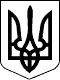 УЖГОРОДСЬКА РАЙОННА державна адміністраціяЗАКАРПАТСЬКОЇ ОБЛАСТІР О З П О Р Я Д Ж Е Н Н Я___04.05.2020___                            Ужгород                           №___158______Про припинення права оренди земліВідповідно до статей 6, 21, 39, 41 Закону України „Про місцеві державні адміністрації”, статті 31 Закону України „Про оренду землі”, законів України „Про державну реєстрацію речових прав на нерухоме майно та їх обтяжень”, „Про Державний земельний кадастр”, статей 17, 122, 141 Земельного кодексу України, стаття 654 Цивільного кодексу України, у зв’язку з закінченням строку дії договору оренди землі, укладеного 14 листопада 2008 року:1. Припинити дію договору оренди землі, укладеного між Ужгородською районною державною адміністрацією та товариством з обмеженою відповідальністю „АЗС ІНВЕСТ-ЮГ” (код ЄДРПОУ 35570044) 14 листопада 2008 року, зареєстрованого у Закарпатській регіональній філії державного підприємства Центрального державного земельного кадастру  19 грудня 2008 року, щодо земельної ділянки несільськогосподарського призначення площею , розташованої за межами населеного пункту, на території Дубрівської сільської ради Ужгородського району Закарпатської області.2. Укласти з товариством з обмеженою відповідальністю „АЗС ІНВЕСТ-ЮГ” додаткову угоду про припинення зазначеного договору.3. Рекомендувати товариству з обмеженою відповідальністю „АЗС ІНВЕСТ-ЮГ” зареєструвати у Державному реєстрі речових прав на нерухоме майно припинення права користування земельною ділянкою відповідно до вимог чинного законодавства.4. Контроль за виконанням цього розпорядження покласти на першого заступника голови райдержадміністрації Мацко Х.К.Голова державної адміністрації                                   Вячеслав ДВОРСЬКИЙ